FONDCLUB “DE AREND REKKEM”BOURGES 13 AUGUSTUS 2023GROTE PRIJS Voeders VANROBAEYS,REKKEM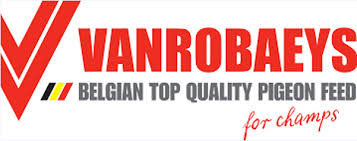 EREPRIJZEN geschonken aan de winnaars:-BOURGES OUDE DUIVEN:      DE LAERE Luc,Anzegem-BOURGES JONGE DUIVEN:     MAROY Geert,HeestertVolgende liefhebbers klasseerden hun 3de AFGEGEVEN DUIF,binnen de prijzen op de REGIONALE UITSLAG “REKKEM” en winnen elk:1 ZAK VANROBAEYS KWEEK PRO REVOLUTION (20  kgr.)-GELAUDE-VANDENBUSSCHE,Harelbeke (3)-Team BEYENS, Vichte (4)-DE LAERE Luc, Anzegem (8 oude)-VANDEMAELE Wilfried, Heule (23 oude)-HEYTENS Marc, Moorsele (25 oude)-NOPPE Gilbert en Filip, Wevelgem (43)-DUBRUL Dominique, Hulste (66)-OVAERE-VERSCHEURE, Aalbeke (82)-VERSCHOOT Dieter, Ingelmunster (85)-DESMEDT Willy, Moorsele (107)-CLUYSE Julien, Ingelmunster (130)-MISPELAERE Jacques en Gino, Moorsele (142)-BOURGEOIS Pierre, Izegem (159)-DENYS Erik, Beveren-Leie (174)-BUYCK Marc, Lendelede (179)-DEKIMPE Gino, Bellegem (207)(…)=rangschikking op uitslag